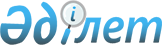 О вступлении Республики Казахстан в Международную электротехническую комиссиюПостановление Правительства Республики Казахстан от 23 апреля 2004 года N 456      Правительство Республики Казахстан постановляет: 

      1. Согласиться с предложением Министерства индустрии и торговли Республики Казахстан о вступлении Республики Казахстан в Международную электротехническую комиссию (далее - МЭК). 

      2. Комитету по стандартизации, метрологии и сертификации Министерства индустрии и торговли Республики Казахстан представлять Республику Казахстан в МЭК в качестве Национального электротехнического комитета. 

      3. Комитету по стандартизации, метрологии и сертификации Министерства индустрии и торговли Республики Казахстан по согласованию с Министерством иностранных дел Республики Казахстан направить заявление о получении статуса члена МЭК в Центральное бюро Международной электротехнической комиссии. 

      4. Настоящее постановление вступает в силу со дня подписания.       Премьер-Министр 

      Республики Казахстан 
					© 2012. РГП на ПХВ «Институт законодательства и правовой информации Республики Казахстан» Министерства юстиции Республики Казахстан
				